PATVIRTINTAJonavos r. Užusalių mokyklos-daugiafunkcio centro direktoriaus 2022 m. spalio 24 d. įsakymu Nr. V-105JONAVOS R. UŽUSALIŲ MOKYKLOS-DAUGIAFUNKCIO CENTROŠVIETIMO STATISTIKO PAREIGYBĖS APRAŠYMASI SKYRIUSBENDROSIOS NUOSTATOSJonavos r. Užusalių mokyklos-daugiafunkcio centro (toliau - Mokykla) švietimo statistiko pareigybė.Pareigybės lygis – C. Pareigybės grupė – kvalifikuoti darbuotojai.Švietimo statistikas pavaldus Mokyklos direktoriui.II SKYRIUSSPECIALŪS REIKALAVIMAI ŠIAS PAREIGAS EINANČIAM DARBUOTOJUIŠias pareigas einantis darbuotojas turi atitikti šiuos specialius kvalifikacinius reikalavimus:turėti ne žemesnį kaip vidurinį išsilavinimą ir (ar) įgytą profesinę kvalifikaciją.mokėti dirbti kompiuteriu MS Office aplinkoje Word, Excel, informacinėmis duomenų bazėmis.išmanyti informacinių sistemų valdymą.4.4 mokėti kaupti, sisteminti, analizuoti ir apibendrinti informaciją; gebėti sklandžiai dėstyti mintis raštu ir žodžiu.4.5. suprasti darbo duomenų perdavimo sistemomis, specializuotomis programomis principus;gebėti identifikuoti problemas.privalo mokėti lietuvių kalbą.žinoti darbuotojų saugos ir sveikatos, elektros saugos, priešgaisrinės saugos reikalavimus.žinoti ir išmanyti Mokyklos struktūrą, darbo organizavimo principus, Mokyklos nuostatus, Mokyklos darbo tvarkos taisykles, asmens duomenų saugojimo politiką, Mokyklos veiklą reglamentuojančius norminius aktus.III SKYRIUSŠIAS PAREIGAS EINANČIO DARBUOTOJO FUNKCIJOSŠias pareigas einantis darbuotojas vykdo šias funkcijos:privalo laikytis konfidencialumo principo ir laikyti paslaptyje bet kokią su asmens duomenimis susijusią informaciją.registruoti objektus į Mokinių ir Pedagogų registrus.užtikrinti, kad įvesti duomenys atitiktų duomenų subjekto pateiktus duomenis.atlikti kitas Registrų nuostatuose nustatytas funkcijas.suteikti informaciją duomenų subjektui kam ir kokiais tikslais tvarkomi, teikiami asmens duomenys;formuoti statistines ataskaitas._______________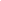 